PsychologiePředpokládaný vyučující: prof. Nergl, prof. Skokanová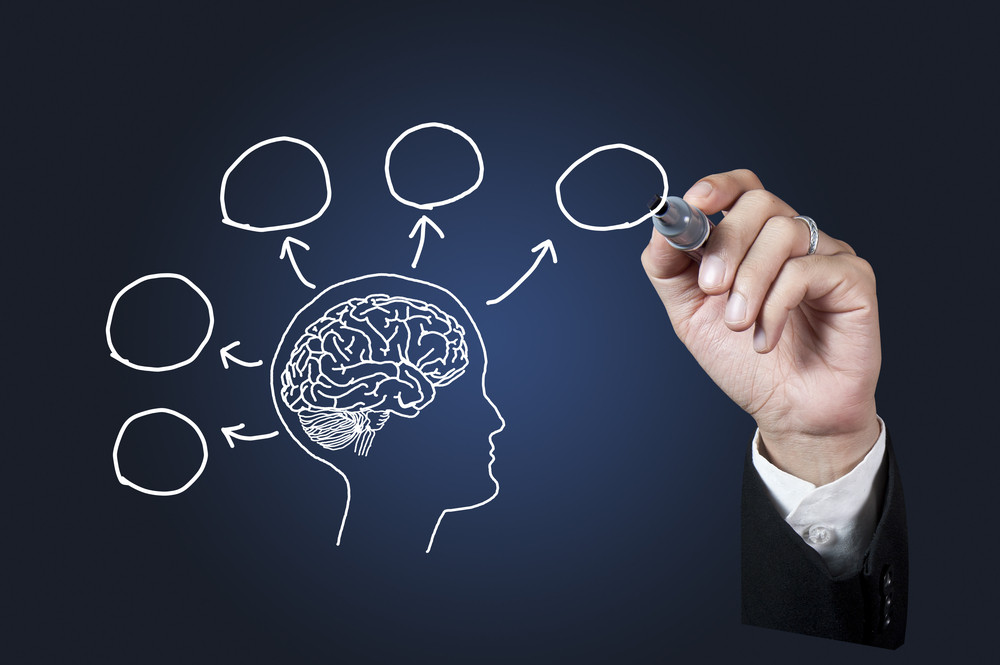 Seminář Psychologie  je koncipován jako volitelný k profilové části maturitní zkoušky. Podstatně prohlubuje a rozšiřuje učivo prvního ročníku v předmětu ZSV. Předmět je vystavěn na následujících titulech odborné literatury: Plháková A. Učebnice obecné psychologie, Praha:Academia 2003; Hill G. Moderní psychologie, Praha:Portál 2004; Atkinson R. Psychologie, Praha:Portál 2003; Říčan P. Psychologie, Praha:Portál 2005.Psychologie je propedeutickým a motivačním předmětem pro zájemce o vysokoškolské studium oborů připravující na tzv. pomáhající profese, včetně samotné psychologie a dále např. sociální práce, sociální pedagogiky, speciální pedagogiky, učitelství apod.3. ročník (2 hodiny týdně): Předmět zahrnuje ve třetím ročníku přehled psychologických oborů – obecných (akademických), aplikovaných (užitých) a speciálních. Studenti si osvojují poznatky o základních psychických fenoménech: vnímání, imaginaci, pozornosti, motivaci, učení, paměti, myšlení a emocích. Dále se seznámí se základními metodami psychologie: výzkumnými, diagnostickými, intervenčními. Předmět rovněž ukazuje, jak psychologie pojímá osobnost člověka, její temperamentové struktury a dispozice. Závěr studia ve třetím ročníku je věnován ontogenetické (biodromální či vývojové) psychologii.4. ročník (2 hodiny týdně): Předmět zahrnuje ve čtvrtém ročníku témata ze sociální psychologie, dále vývoj psychologických doktrín. Postupuje od vzniku psychologie (fyzikalismus a asocianismus) přes gestaltismus, psychoanalýzu, behaviorismus, humanistickou psychologii, kognitivismus až po transpersonální psychologii. Předmět také ukazuje základy psychoterapie jednotlivých výcvikových škol, psychopatologii a rovněž využívání (či zneužívání) psychologie.Hodnocení: aktivní účast, testy, seminární práce, vytvoření praktického úkolu